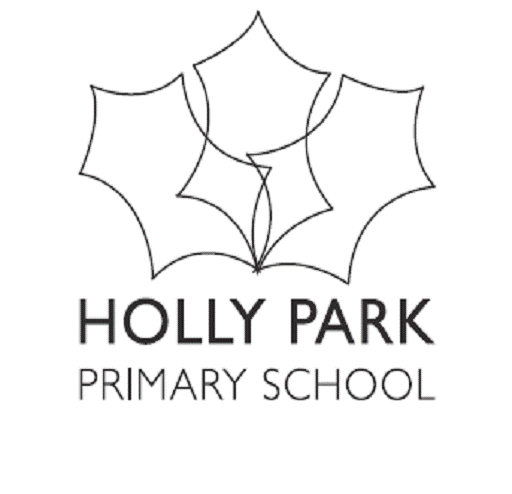 , Friern Barnet,  N11 3HGt: 020 8368 1434	e: office@hollypark.barnetmail.netwww.hollyparkschool.co.ukDear Parents / Carers,I just wanted to write to you to welcome you officially to Holly Park School. We are delighted that you have chosen to send your child to our nursery.So far, you will have received from us an offer of a place for your child and you have told us the hours that you would like for your child. Very shortly, you will receive by post the provisional start date for your child (either September or January) and also the hours that we are able to offer you.As you will be aware, schools across the UK are closed at the moment due to the Corona Virus. At this point we have absolutely no idea when schools will return and even when they do, how far it will be business as normal.Parent MeetingIn normal circumstances we would hold a parent evening for you to come and collect a pack, meet staff and hear about some important information. The date we had planned this for was Monday 22nd June. If we are able to do so of course this meeting will still happen –if not, we will email the packs out to you and arrange another meeting for September.Stay and PlayIn addition we also invite your children (those starting in September)  to come in and visit our nursery at a time when the other children are not here. This is an opportunity to see the environment and meet the staff. We had scheduled the dates for these to be Tuesday 23rd June and Tuesday 30th June from 4pm – 5pm.  Again we are not sure if these will be able to go ahead but will keep you informedHome VisitsWe also arrange home visits so that members of staff can come and meet you and your child in their own environment. This allows you to tell us specific things about your child that you feel we should be aware of and it is a nice and easy environment for the children to be relaxed with the staff. Usually we do these just before the summer break and some after the break.  This year it is our plan to do them all at the beginning of SeptemberStart DatesWe are assuming that schools will open as normal in September. Our nursery children do not all start back together. We stagger them in and run a settling in process. Although you will be given a start date for your child – please be advised that this is PROVISIONAL and is likely to change as we may need to push start dates back in order to make the necessary home visits in September before children can attend. We hope you and your families are all well and we are very sorry for any disruption that this may cause you as it is unlikely we will be able to follow our normal process due to the virusI look forward to meeting you and your children as soon as possible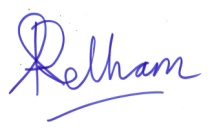 Mrs. Ann PelhamHead Teacher